Questions for Small Groups:What stood out to you most about the message?Pastor Kory said, “When we pray, we participate with God in bringing about the world he intended.” How might this realization change how we pray and what we pray for?Review the five things God wants Kory mentioned in the message. Which do you pray regularly for? Which do you tend to neglect? Is there anything missing?How might you change your prayers to make sure you pray for these things regularly? (Keep in mind you don’t have to cover everything Jesus taught us to pray in one sitting. Only that these are the things we should be praying for regularly.) How might you find a good rhythm of prayer?How might praying “Kingdom Prayers” change you?  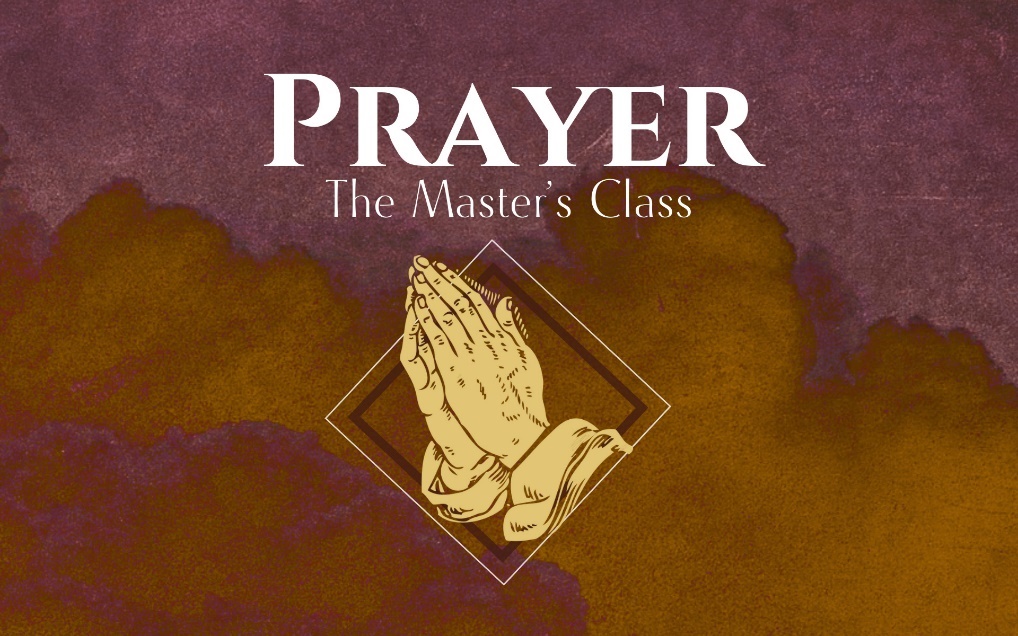 Praying for the KingdomOur Father in heaven,hallowed be your name,your kingdom come,your will be done,on earth as it is in heaven.Give us today our daily bread.And forgive us our debts,as we also have forgiven our debtors.And lead us not into temptation,but deliver us from the evil one.’ “For yours is the Kingdom and the Power and the Glory forever. AmenNot only does prayer change ______, but it changes ____________.Genesis 1:Being made in the image of God gives humans the right and responsibility to __________.As God’s ___________-_______________, when we pray, we participate with God in bringing about the world God intended.Our prayers usually consist of:Prayers for physical ________________.Prayers to get out of ________________.Prayers for ______________ and comfort.____________, _____________ and _______________ rarely bring about the life God wants for us.“It is only when God is in his proper place that all other things fall into their proper place.”Zach PoonenWhat does God want?God wants everyone to be _________________. (2 Pet 3:9, 1 Tim 2:3-4, Mt 9:37-38)_____________ because he might be sending you!God wants a good and ______________ society. (1 Tim 2:1-2)Spend more time ______________ for your leaders than you do ________________ about them.God wants the _____________ to see him through his ______________. (John 17:20-21)We should not ______________ ourselves from the Church, but pray and participate in its ________________.



God wants his people to _____________.  (Eph 1:16-20, Eph 3:16-19, Phil 1:9-11, Col 1:9-14, 2 Thess 1:11-12)Pray that our ____________ would overflowOur ________________ would growOur __________________ would be closer to Christ-likenessGod wants to give his _________________ good things. (Luke 7:5-13)Sometimes what is best is not what we want.When we are persistent in prayer, we will receive what is best—a heart that _____________ with God’s.